



Chroń swoje dane osobowe.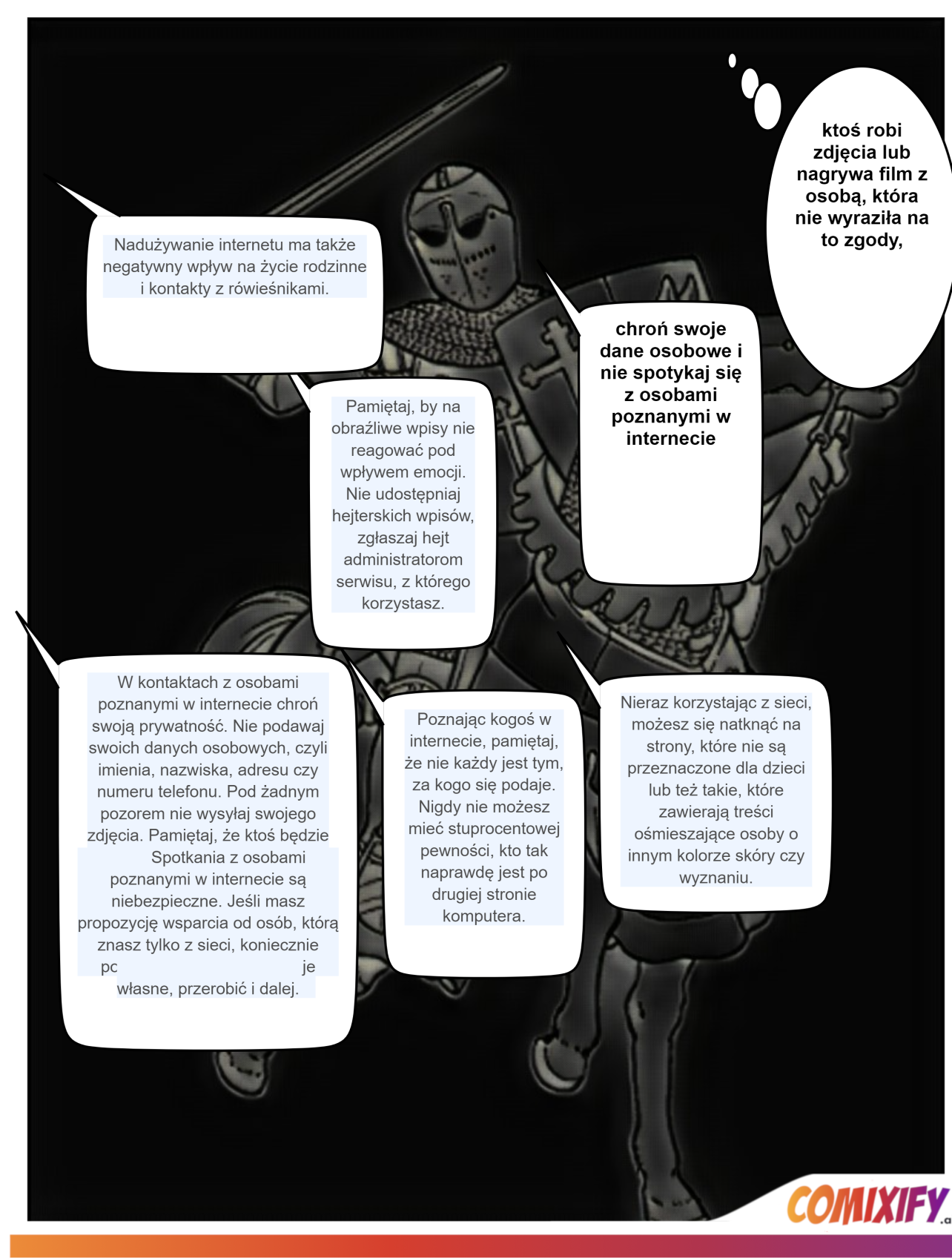 